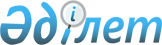 О внесении изменений в постановление акимата от 19 июня 2019 года № 76 "Об определении перечня должностей специалистов в области здравоохранения, социального обеспечения, образования, культуры, спорта и ветеринарии, являющимся гражданскими служащими и работающим в сельской местности, для которых устанавливаются повышенные не менее чем на двадцать пять процентов должностные оклады и тарифные ставки по сравнению с окладами и ставками гражданских служащих, занимающихся этими видами деятельности в городских условиях"
					
			Утративший силу
			
			
		
					Постановление акимата Узункольского района Костанайской области от 28 мая 2020 года № 87. Зарегистрировано Департаментом юстиции Костанайской области 29 мая 2020 года № 9230. Утратило силу постановлением акимата Узункольского района Костанайской области от 12 апреля 2021 года № 47
      Сноска. Утратило силу постановлением акимата Узункольского района Костанайской области от 12.04.2021 № 47 (вводится в действие по истечении десяти календарных дней после дня его первого официального опубликования).
      В соответствии с пунктом 9 статьи 139 Трудового кодекса Республики Казахстан от 23 ноября 2015 года, акимат Узункольского района ПОСТАНОВЛЯЕТ:
      1. Внести в постановление акимата Узункольского района "Об определении перечня должностей специалистов в области здравоохранении, социального обеспечения, образования, культуры, спорта и ветеринарии, являющимся гражданскими служащими и работающим в сельской местности, для которых устанавливаются повышенные не менее чем на двадцать пять процентов должностные оклады и тарифные ставки по сравнению с окладами и ставками гражданских служащих, занимающихся этими видами деятельности в городских условиях" от 19 июня 2019 года № 76 (опубликовано 4 июля 2019 года в Эталонном контрольном банке нормативных правовых актов Республики Казахстан, зарегистрировано в Реестре государственной регистрации нормативных правовых актов за № 8547) следующие изменения:
      заголовок указанного постановления изложить в новой редакции:
      "Об определении перечня должностей специалистов в области здравоохранения, социального обеспечения, образования, культуры и спорта, являющихся гражданскими служащими и работающих в сельской местности";
      пункт 1 указанного постановления изложить в новой редакции:
      "1. Определить перечень должностей специалистов в области здравоохранения, социального обеспечения, образования, культуры и спорта, являющихся гражданскими служащими и работающих в сельской местности согласно приложению к настоящему постановлению.";
      заголовок приложения к указанному постановлению изложить в новой редакции:
      "Перечень должностей специалистов в области здравоохранения, социального обеспечения, образования, культуры и спорта, являющихся гражданскими служащими и работающих в сельской местности";
      в приложении к указанному постановлению подпункт 7) пункта 2 изложить в новой редакции:
      "7) социальный работник по уходу за детьми-инвалидами и инвалидами старше 18 лет с психоневрологическими заболеваниями;";
      в приложении к указанному постановлению подпункт 14) пункта 3 изложить в новой редакции:
      "14) методист (основных служб), методист методического кабинета (центра);";
      в приложении к указанному постановлению абзацы 9, 10, 11, пункта 5 исключить.
      2. Государственному учреждению "Отдел экономики и бюджетного планирования Узункольского района" в установленном законодательством Республики Казахстан порядке обеспечить:
      1) государственную регистрацию настоящего постановления в органах юстиции;
      2) размещение настоящего постановления на интернет-ресурсе акимата Узункольского района после его официального опубликования.
      3. Контроль за исполнением настоящего постановления возложить на курирующего заместителя акима Узункольского района.
      4. Настоящее постановление вводится в действие по истечении десяти календарных дней после дня его первого официального опубликования.
					© 2012. РГП на ПХВ «Институт законодательства и правовой информации Республики Казахстан» Министерства юстиции Республики Казахстан
				
      Аким Узункольского района

Т. Даиров
